Bitte die Informationen zu den Zusatzstoffen und Allergen auf gesonderten Blatt beachten!MittagessenSpeiseplan vom 02.07.18 bis 06.07.18MittagessenSpeiseplan vom 02.07.18 bis 06.07.18MittagessenSpeiseplan vom 02.07.18 bis 06.07.18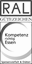 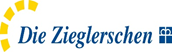 KindergerechtesBewusst Gesund *Bewusst Gesund *Menü 3 VegetarischMontagMontag,4,4Leichter Gemüsetelleri,j 
Hollandaisec,g,i
Dampfkartoffeln
GrilltomategMontag Heidelbeerquarkg  Heidelbeerquarkg  Heidelbeerquarkg  Heidelbeerquarkg Dienstag,a1,c,a1,c,a1,cDienstagGefügelfrikadelle,a,a1,cBandnudelna,a1,c Bratensaucea,a1,a5,I,jBroccoli-Nusseckea,a1,c,e3,g,h 
Kräutersoßeg
Basmatireis
Rote Bete Salat1,3,4,5,9,g,lDienstagVanillejoghurtg Vanillejoghurtg Vanillejoghurtg Vanillejoghurtg MittwochTomatensuppea,a1  Tomatensuppea,a1  Tomatensuppea,a1  MittwochQuark-Pfirsichtöpfchen1,a,a1,c,g 
VanillesaucegMittwochDonnerstagDonnerstagSpaghettia,a1,c 
Tomatensauce
Hartkäse gerieben1,2,g Blattsalat
Essig-Öl-Dressing1,4DonnerstagFrisches Obst Frisches Obst Frisches Obst Frisches Obst FreitagFreitagFischstäbchend 
Kräutersoßeg
Reis Blattsalat
Joghurt-Dressing1,4,g,jGemüsestrudela,a1,c,g,i 
Estragonsoßeg Blattsalat
Joghurt-Dressing1,4,g,jFreitagDessert Duploa,a1,e3,f,g,h Dessert Duploa,a1,e3,f,g,h Dessert Duploa,a1,e3,f,g,h Dessert Duploa,a1,e3,f,g,h 